         № 5                                                                                             от 29.01.2020 г.О внесении изменений в постановление Администрации сельского поселения Зареченский  сельсовет № 2а от 16  января  2019 года «Об утверждении  Порядка применения к  муниципальным служащим взысканий за несоблюдение ограничений и запретов, требований о предотвращении или об урегулировании конфликта интересов и неисполнение обязанностей, установленных в целях противодействия коррупции»   Рассмотрев протест  прокуратуры Кугарчинского района №39д-2020  на отдельные нормы порядка применения к  муниципальным служащим взысканий за несоблюдение ограничений и запретов, требований о предотвращении или об урегулировании конфликта интересов и неисполнение обязанностей, установленных в целях противодействия коррупции, администрация Зареченский  сельсовет муниципального района Кугарчинский район Республики Башкортостан                                                          ПОСТАНОВЛЯЕТ :     1. Пункт 3.4 данного Порядка изложить в следующей редакции: «Взыскания применяются не позднее шести месяцев со дня поступления информации о совершении муниципальным служащим коррупционного правонарушения, не считая периодов временной нетрудоспособности муниципального служащего, нахождения его в отпуске, и не позднее трех лет со дня совершения им коррупционного правонарушения. В указанные сроки не включается время производства по уголовному делу"   2. Настоящее постановление вступает в силу со дня его официального обнародования на информационном стенде в здании администрации сельского поселения Зареченский  сельсовет и на официальном сайте администрации сельского поселения Зареченский  сельсовет муниципального района Кугарчинский район РБ.  http://zareche102.ru/      3. Контроль за исполнением настоящего постановления оставляю за собой.Глава сельского поселения Зареченский   сельсоветМуниципального районаКугарчинский районРеспублики Башкортостан                                                 И.З. МасягутовБАШ6ОРТОСТАН  РЕСПУБЛИКА№ЫК9г1рсен районы муниципаль районыны5 Заречье ауыл Советы ауыл бил1м13е хакими1те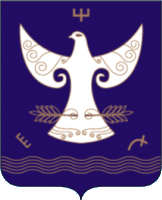 РЕСПУБЛИКА  БАШКОРТОСТАНАдминистрация сельского поселения Зареченский сельсовет муниципального района Кугарчинский район 453332, Воскресенск ауылы,Октябр8ы5 70 йыллы7ы исеменд1ге урам, 34,  453332, д.Воскресенское,ул. 70-лет Октября, 34,          :АРАР                                                                 :АРАР                                                                      ПОСТАНОВЛЕНИЕ                ПОСТАНОВЛЕНИЕ                ПОСТАНОВЛЕНИЕ 